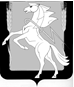 СОБРАНИЕ ДЕПУТАТОВ СОСНОВСКОГОМУНИЦИПАЛЬНОГО РАЙОНАПЯТОГО СОЗЫВАРЕШЕНИЕ от 19 октября 2016 года № 184О Положении «Об оплате труда работников муниципальных учреждений, подведомственных Отделу культуры  Администрации Сосновского муниципального района» Заслушав и обсудив доклад начальника Отдела культуры Администрации Сосновского муниципального района Т.И. Маркиной, Собрание депутатов Сосновского муниципального района пятого созыва, РЕШАЕТ: 1. Утвердить Положение «Об оплате труда работников муниципальных учреждений, подведомственных Отделу культуры Администрации Сосновского муниципального района».2. Опубликовать настоящее Решение в информационном бюллетене «Сосновская Нива» и на официальном сайте органов местного самоуправления Сосновского муниципального района  (www/chelsosna.ru).3. Настоящее Решение вступает в силу с момента его официального опубликования, но не ранее 01.01.2017 г.4. Решение Собрания депутатов Сосновского муниципального района от 16.04.2014 года № 760 «О Положении «Об оплате труда работников муниципальных учреждений, подведомственных Отделу культуры Администрации Сосновского муниципального района» признать  утратившим силу.Председатель Собрания депутатов Сосновского                                                              муниципального района	                                                       Г.М. Шихалева